7 АПРЕЛЯ ВСЕМИРНЫЙ ДЕНЬ ЗДОРОВЬЯ В ГРУППЕ «СОЛНЫШКО»Данное занятие проведено с целью закрепления знаний о здоровом образе жизни, привития понимания, что каждый человек должен сам заботиться о своем здоровье с детства. Цель мероприятия: пропаганда здорового образа жизни.Ход занятия:Вводная часть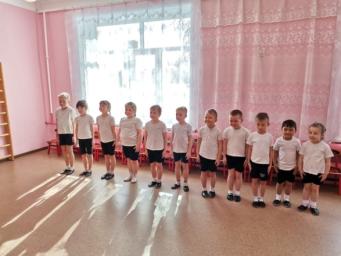 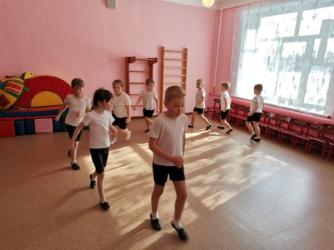 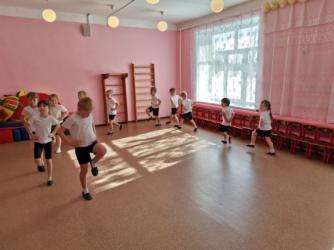 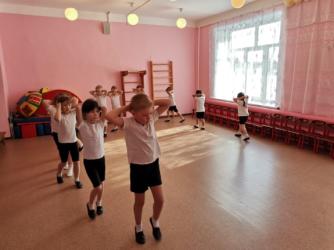 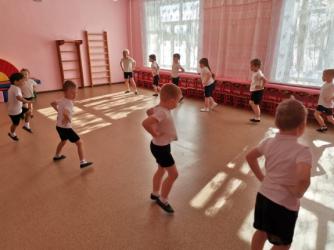 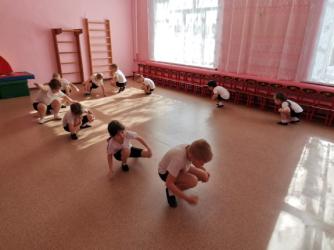 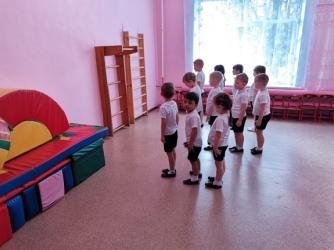 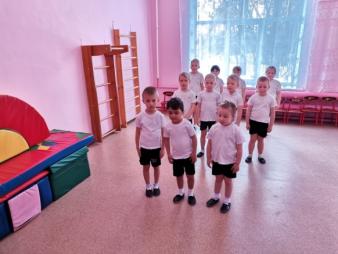 ОРУСтоя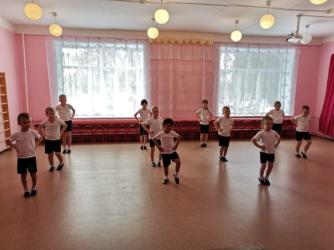 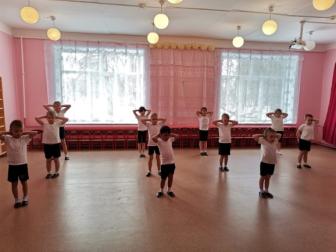 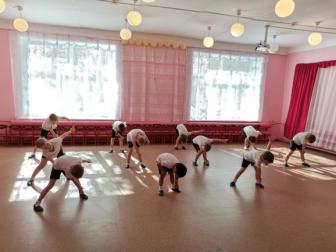 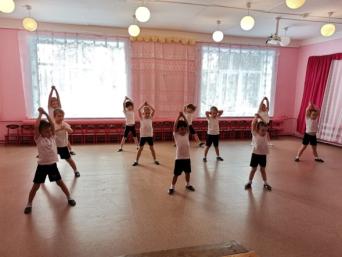 Сидя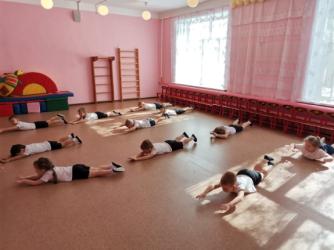 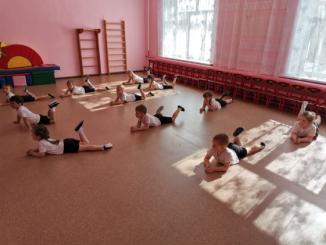 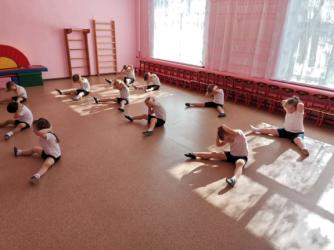 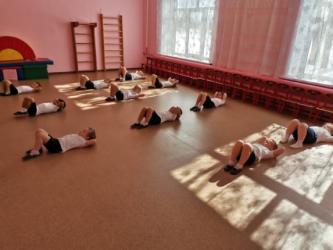 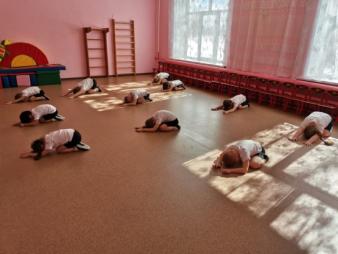 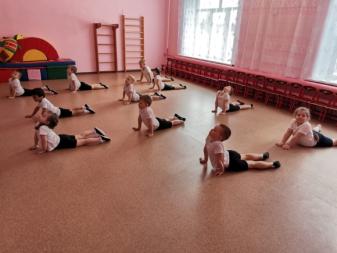 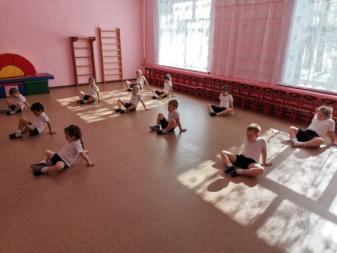 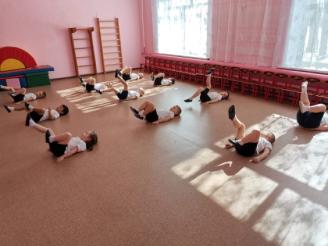 Заключительная часть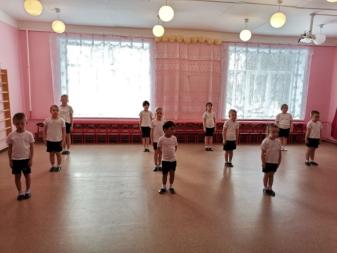 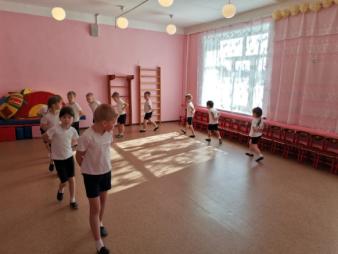 Релаксация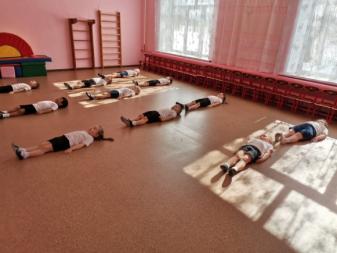 